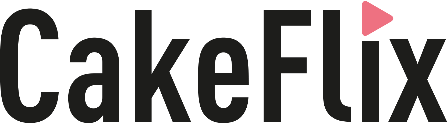 Business Objectives – view this dailyCreate SMART Objectives – Specific, Measurable, Achievable, Realistic & Time boundWithin 3 monthsWithin 6 monthsWithin 12 monthsWithin 24 monthsWithin 36 months